Breaking Down the Human Form Examples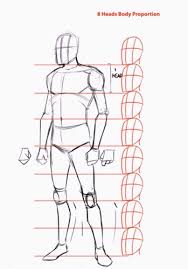 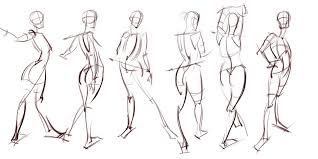          7.5-8 Heads tall		                 Directional lines can guide the tilt of shoulders and hips 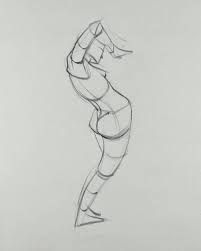 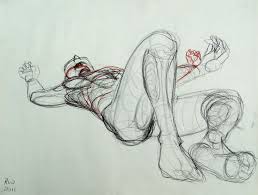 Creating Cylinders to segment the body                  Foreshortening through linear perspective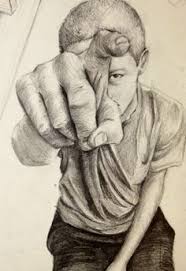 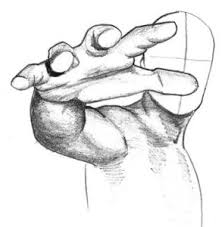 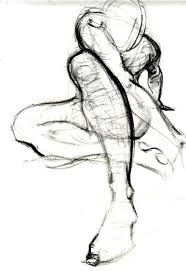 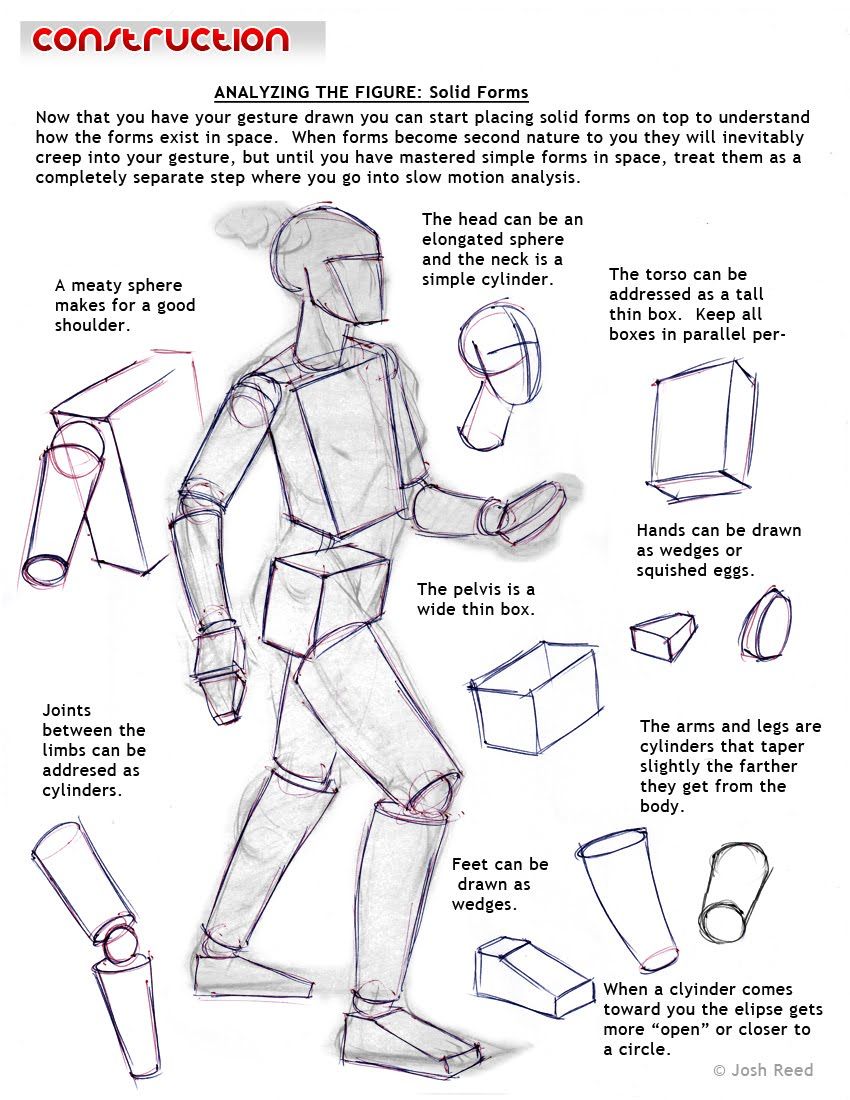 